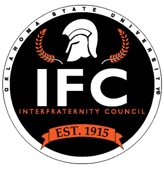 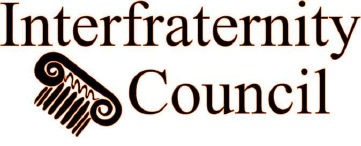 Oklahoma State University New Student Scholarship ApplicationApplications due by: TBDName:                                                                       Student ID number: _______________Home Address: ___________________________________________________         _ __  Phone Number: __________________                                                                          ____ Email: ______________________________________________________            ______Major: _____________________________________________________________ ____Anticipated Year of Graduation: ______________ __ High School GPA: ________ ____ 	The Oklahoma State University Interfraternity Council will award a $250 scholarship to the chosen (2) applicants. Applicants are NOT required to be a member of a Greek organization. Applicants must meet the following criteria in order to apply.Applicants must:Be enrolled (or will be enrolled) as a full-time student at Oklahoma State University.Demonstrate outstanding academic ability by attaining a 3.5 high school grade point average or above.Be able to demonstrate the four Oklahoma State University Greek Pillars: Leadership, Academic Excellence, Philanthropy, and Social.Provide a letter of reference, an official high school (or previous university) transcript, and a résumé.Complete the following essay questions (half page max for each question):Out of the four Oklahoma State University Greek Pillars: Leadership, Academic Excellence, Philanthropy, and Social; which pillar do you most identify with and how do you hope to incorporate it in your everyday life?What does “success” mean to you?Applications may be submitted to The Oklahoma State Interfraternity Council at 211J Student Union, Stillwater, OK, 74078. For more information, please contact the office of Fraternity and Sorority Affairs at 405-744-5490.